MISIE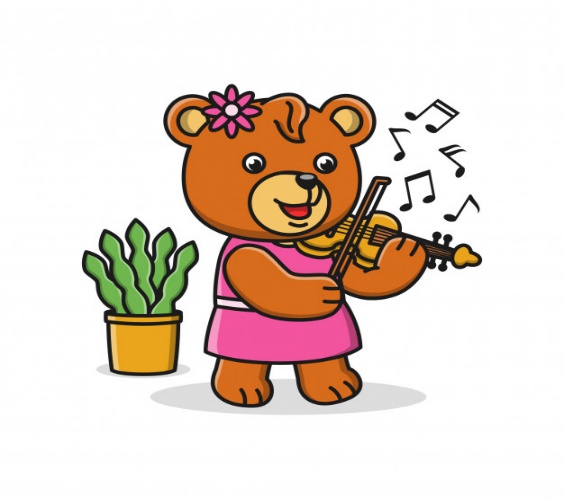 JESTEM MUZYKANTEM , KONSZABELANTEMMY MUZYKANCI, KONSZABELANCI. JA UMIEM GRAĆ I MY UMIEMY GRAĆ.  Temat kompleksowy: „MUZYKA WOKÓŁ NAS”- 07-11.06.2021Cele: kształcenie umiejętności swobodnego wypowiadania się na dany tematwyrabianie u dzieci umiejętności aktywnego spostrzeganiarozwijanie mięśni narządów mowykształcenie wyobraźni twórczejrozwijanie koncentracji uwagirozwijanie wyobraźni muzycznejkształtowanie umiejętności wykonania własnego instrumentu i grania na nimrozpoznawanie dogłosów natury i naśladowanie ich za pomocą instrumentówrozwijanie percepcji słuchowejrozwijanie sprawności ruchowejwzbudzanie zainteresowania instrumentami muzycznymirozwijanie motoryki małejrozwijanie poczucia rytmudoskonalenie umiejętności sprawnego ustawiania się paramidoskonalenie artykulacji wypowiadanych zgłosekdoskonalenie umiejętności liczenia w danym zakresie